Муниципальное  бюджетное дошкольное образовательное учреждение детский сад комбинированного вида №26 «Ласточка»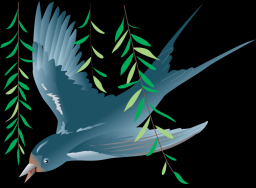 Педагогический  проект                                             « День Матери» Старший воспитатель  Н.А.Денисова	Ноябрь 2014г.Пояснительная запискаТип проекта: творческий,   краткосрочный, в   группах старшего дошкольного  возраста.Участники проекта: воспитатели, дети, родители, музыкальные руководители ДОУ.Сроки проведения проекта: с 10  ноября по 27 ноября 2014 года.Актуальность: По результатам бесед, опросов выяснилось, что дети не в достаточной степени имеют представление о роли мамы в их жизни, о ее занятиях дома и обязанностях на работе. У детей и родителей мало времени для общения.В ходе проекта планируется   возможность детям и мамам пообщаться друг с другом  не в домашней обстановке, а в детском саду, проявить взаимные чувства друг к другу.Цель:  Воспитывать уважение и любовь к женщине, матери и бабушке, как человеку, дающему жизнь, хранительнице домашнего очага, играющей важную роль в жизни всех людей . Задачи: Формировать  целостное представление  о маме как о разносторонней личности.Развивать творческие способности детей на протяжении всего проекта.Вовлечь родителей в совместную с детьми деятельность.Обогащать  отношения между мамами и детьми эмоционально-насыщенным  общением друг с другом.Ожидаемый результатПривлечь внимание детей к самому дорогому человеку – маме.Обогащение  словарного и лексического запаса детей; развитие памяти, эмоционально окрашенной речи.Развитие творческих способностей   через пение, танцы, творческую совместную  деятельность детей и родителей .Вовлечение    родителей в совместную с детьми деятельность.Содержание работы по реализации  проекта Результаты проекта  «День Матери».Праздник, посвящённый Дню матери подвёл итог работы, где дети и родители прониклись атмосферой доброжелательности, радости, тепла, эмоционального комфорта и благополучия. Все дети принимали активное участие к подготовке праздника: учили стихи, песни, делали подарки для мам,   рисовали портреты мам и др.  На празднике дети сказали много добрых слов своим мамам, подарили подарки, сделанные своими руками.         Результативность проекта была отмечена родителями. Такая форма работа над проектом была интересна и нужна как детям, так и их родителям.Родители предложили продолжить начатую работу, но уделить внимание не только мамам, но и другим членам семьи.1 этап: подготовительный:1 этап: подготовительный:Воспитатель:Подбор литературного материала: книги о маме, фотоальбом.Подбор информации для реализации проекта через ИКТ: песни, стихи, картинки.Подготовка материала для продуктивной деятельности ( оформление  выставки  «Наши мамы- самые  лучшие»,   для изготовления поделок-подарков  для мам.)Подготовка к развлечению ( подбор конкурсов, игр для родителей и детей).    Родители:- Пополнение развивающей среды: Плакаты, картинки, стихи-Участие  в выставке совместного творчества детей и родителей.Дети - Оформление пригласительных билетов на праздник «День Матери»-Разучивание стихов , песен. Изобразительная деятельность на тему «Мамочка любимая»Музыкальный руководитель:– подбор музыкального репертуара, сценария к празднику.Основная  часть  проекта:Основная  часть  проекта:Воспитатель:-Организованная деятельность  в  группах  по   темам: «Моя любимая мама»,  «Праздник: «День матери»;Дети -  Чтение и обсуждение художественной  литературы (ненецкая  сказка «Кукушка», нанайская  сказка «Айога»). Использование метода мнемотехники.     - Составление рассказов   на тему: « Моя мама - любит, знает, умеет…».    - Рисование портрета мамы.    - Презентация рассказов о профессиях  мам.Мамы   - участие в празднике «Праздник Мам»Заключительный этап:Заключительный этап:Воспитатели, дети, мамы, музыкальный руководительПраздник, посвященный Дню Матери.ВоспитателиПрезентация  итогов  проекта-  в группах  и на сайте дошкольного учреждения .